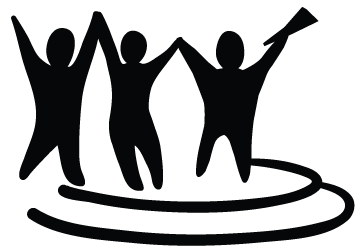 Boughton Place150 Kisor Road• Highland, NY 12528(845) 691-7578• boughtonplace@gmail.comwww.boughtonplace.orgRENTAL APPLICATION CONTRACTThank you for your interest in renting one of the venues at Boughton Place! Below please find our fee schedule and rental contract. Feel free to contact us with any questions or concerns.										Date: _____________Please complete this page and submit with your rental deposit.Name/Organization: _____________________________________________________________________________________________________________________________________________________________________Address: ______________________________________________________________________________________________________________________________________________________________________________Phone: ________________________________________  Email: ______________________________________Contact Person, Telephone, Email: __________________________________________________________________________________________________________________________________________________________Purpose/Event Title & Description: ________________________________________________________________    ________________________________________________________________________________________________________________________________________________________________________________________Estimated # of Attendees: ____________________         Estimated # of Cars:  _____________________________ Admission Fee: _____________ Food Served? _________   EIN #?_____________________________________Please specify all rental space requests as well as dates, arrival and departures: Feel free to use the other side for more details.DECLARATION OF RESPONSIBILITY FOR THE USE OF BOUGHTON PLACEThe signer agrees to pay the total from page 2 and to adhere by the following guidelines:USAGERenter shall have use of the space within the hours reserved on this form. In the interest of our tenants and neighbors, Boughton Place asks that groups will be quiet after 10 pm.STAFFUnder normal circumstances, the site is not staffed. If additional staff is required for a workshop, there will be an additional charge of $20/hour.HEATING AND AIR CONDITIONING Each room in the building has individual temperature controls. It is very important that you program each thermostat properly. Main Theater: To have the programmable thermostat set for your workshop, please let us know the hours the theater will be in use during your stay. The theater temperature can be manually raised or lowered as needed by workshop leader following the directions that are posted on the wall. If you do manually adjust, it will be necessary to press the button on the thermostat that says "use schedule" in order to put it back on schedule at the end of the day.  Room behind the kitchen: There is a manual thermostat on the wall next to the fire alarm panel. If adjusted, please return to a setting of 55 degrees before you leave.  Large Bedroom Upstairs: There is a manual thermostat located on the wall. If adjusted, please return to a setting of 55 degrees when you leave. Bedroom behind balcony: There is a temperature dial located on the baseboard heater. Please follow the directions posted on the wall to your left as you enter the room.  Homestead: There is a thermostat in the living room and at the top of the stairs in the section of the homestead currently in use.CLEANING Please stack the theater chairs against the wall between the curtain and bathroom in the main theater room. After using the kitchen, make sure that all perishable foods are removed from the refrigerator and coffee pots. Dishes, pots and silverware should be cleaned and put away and counter tops wiped clean. Garbage from each room should be placed in the dumpster outside at the northeast end of the building. Please separate recyclables and place them in bins near dumpster. Place dirty towels, dishcloths and bed linens in the hamper located in the large bedroom.In the event that the site is messier beyond normal wear and tear, a $25 surcharge will be subtracted from your deposit.SUPPLIES Various closets and cubbies are used for storage and are not available to the public. The use of psychodrama or playback props may be approved only with prior permission.ADDITIONAL INFORMATION Make sure all windows are closed, all doors locked, air conditioners turned off in hot weather, heat turned down to 55 degrees in cold weather, and all separate thermostats set appropriately. A list of important phone numbers is posted in the kitchen along with a flashlight and first aid kit for emergencies.DEPOSIT & CANCELLATION POLICYFull or multi-day program rental at Boughton Place requires a $150 deposit to secure the agreed date(s) which will be applied towards the overall fees due. Final payment is due one week prior to your arrival.  Cancellations prior to 45 days before the event will result in a full refund; otherwise, deposit is non-refundable. For partial-day programming, payment in full is due two weeks before scheduled program.HOLD HARMLESS AGREEMENT:I and my group agree to indemnify and hold harmless and defend Boughton Place, its officers, agents, servants and employees from any and all claims resulting from injuries, damages and losses sustained by me or my group as a result of the use of the Moreno Theater building, the Homestead, and their adjoining property. At the Board of Directors’ discretion, applicants may be required to provide proof of adequate insurance naming Boughton Place and the Board of Directors as an additional insured prior to use of our facilities.______________________________________		________________________________________Print Name						Signature______________________________________Amount Enclosed/ Check # or PayPal Receipt #Please make check payable to Boughton Place and mail to 150 Kisor Road, Highland, NY 12528 or make payment via PayPal to boughtonplace@gmail.com. DescriptionDATESDAY HOURSEVENING HOURSAMOUNT OF PEOPLEMoreno TheaterKitchen/Large ClassroomsLarge Room UpstairsOvernight AccommodationsLinensOtherBoughton Place Staff Needed